01-249 АНР 100-3000 (6522) мод. 01 УФ ТУ пожарный насосно-рукавный автомобиль на шасси КамАЗ-65111 6х6, насос НЦПН-100/100 100 л/с, рукавов: D-150 3500 м, D-77 5000 м, боевой расчет 3 чел., полный вес до 33.1 тн, КамАЗ-740.51 320 лс, 80 км/час, ТЗА г. Туймазы, с 2004 г.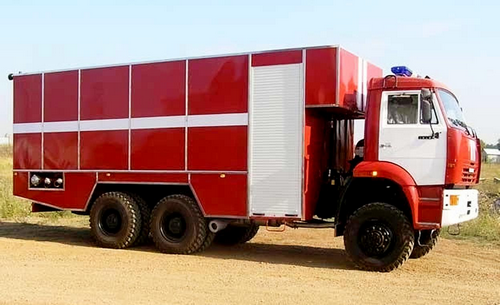  Хотелось бы ознакомится с грамотным описанием этого АНР, но не нашел. Производитель: ОАО “Туймазинский завод автобетоновозов”  Республика Башкортостан, г. Туймазы, ул. 70-летия Октября, 17 Источник: https://pozhproekt.ru/nsis/KatalogPTP/Special/Parts/Izgotov/05750875.htm Пожарный автомобиль насосно-рукавный (АНР) - пожарный автомобиль, оборудованный насосом, комплектом пожарных рукавов и предназначенный для доставки к месту пожара (аварии) личного состава, пожарно-технического вооружения, оборудования и проведения действий по тушению. Автомобиль насосно-рукавный предназначен для работы на пожарах и авариях совместно с пожарными пеноподъемниками типа ППП или самостоятельно для забора и подачи к месту пожара воды от искусственных и естественных водоисточников, прокладки магистральных рукавных линий, перевозки и механизированной уборки пожарных рукавов. АНР совмещает в себе два автомобиля ПНС-100 и АР. Используется для оснащения подразделений пожарной охраны рукавами при тушении пожаров, в крупных населенных пунктах на промышленных объектах, прокладывании магистральных рукавных линий от водоема или гидранта, забора и подачи к месту пожара воды на источник горения от искусственных и естественных водоисточников.Автомобиль рассчитан для эксплуатации в условиях умеренного климата при температуре окружающей среды от –40 до +40 Шасси КамАЗ-6522 — российский крупнотоннажный грузовой автомобиль повышенной проходимости, выпускаемый Камским автомобильным заводом (КамАЗ) с 2004 года. Шасси имеет с высокую степень унификации с КамАЗ-6520 отличается от него в основном наличием переднего ведущего моста. Грузовые автомобили, смонтированные на этом шасси, относятся к классу техники повышенной грузоподъёмности. Шасси КамАЗ 6522 успешно применяется при изготовлении спецавтомобилей используемых в труднопроходимых условиях.Технические характеристики шасси КамАЗ 6522* - допускается конструкцией при движении по дорогам с осевой нагрузкой 130 кН (13 тс).ПОКАЗАТЕЛИАНР 100-3000 (6522), мод. 01 УФ ТУКод изделия по ОКП48 5411 4501Нормативный документТУ 4854-002-18002117-2004Код предприятия по ОКПО05750875, 18002117ТАКТИКО-ТЕХНИЧЕСКИЕ И ЭКСПЛУАТАЦИОННЫЕ ХАРАКТЕРИСТИКИТАКТИКО-ТЕХНИЧЕСКИЕ И ЭКСПЛУАТАЦИОННЫЕ ХАРАКТЕРИСТИКИМарка шассиКамАЗ-6522Колёсная формула6х6Число мест для боевого расчёта (вкл. водителя), шт.3Способ сбора рукавовмеханизированныйГабаритные размеры, мм9100х2500х3550Количество вывозимых напорных рукавов, не менее, шт./м:Количество вывозимых напорных рукавов, не менее, шт./м:?150 мм175/3500?77 мм 250/5000Модель насосаНЦПН-100/100Производительность насоса, не менее, л/с 100Номинальный напор насоса, м100Потребляемая мощность, кВт (л. с.)185 (250)Высота всасывания, мдо 7,5Система заполнения насоса водой вакуумная с электроприводомВремя заполнения насоса водой с наибольшей геометрической высоты всасывания, с 60Наибольшее число одновременно 
работающих ГПС-600 16Уровень дозирования пенообразователя, % 6±1,2Полная масса автомобиля при загрузке рукавами, кг:Полная масса автомобиля при загрузке рукавами, кг:— сухими. 27500— мокрыми 33100Внешний габаритный радиус поворота, м 11,5Mаксимальная скорость, км/ч80Двигатель:Двигатель:Модель740.51 (Евро-2)Тип. дизельный с турбонаддувом с ОНВМаксимальная мощность, л. с. (кВт),при 2200 об/мин 320 (235)Весовые параметры и нагрузки:Весовые параметры и нагрузки:Снаряженная масса а/м, кг10200Грузоподъемность а/м, кг17150 (22750 *)Полная масса, кг27500 (33100 *)Двигатель:Двигатель:Модель740.51-320 (Евро-2)Тип - дизельный с турбонаддувом, с промежуточным охлаждением наддувочного воздухаТип - дизельный с турбонаддувом, с промежуточным охлаждением наддувочного воздухаНоминальная мощность, нетто, кВт (л.с.)220 (300)Система питания:Система питания:Вместимость топливного бака, л350Коробка передач:Коробка передач:Тип - механическая, шестнадцатиступенчатая Тип - механическая, шестнадцатиступенчатая Колеса и шины:Колеса и шины:Тип колесдисковыеТип шинпневматические, камерные Размер обода8.5-20 (216-508)Размер шин12.00 R20 (320 R508)Характеристика а/м полной массой 27500 кг:Характеристика а/м полной массой 27500 кг:Максимальная скорость, не менее, км/ч90Угол преодол. подъема, не менее, %25Внешний габарит. радиус поворота, м11,5